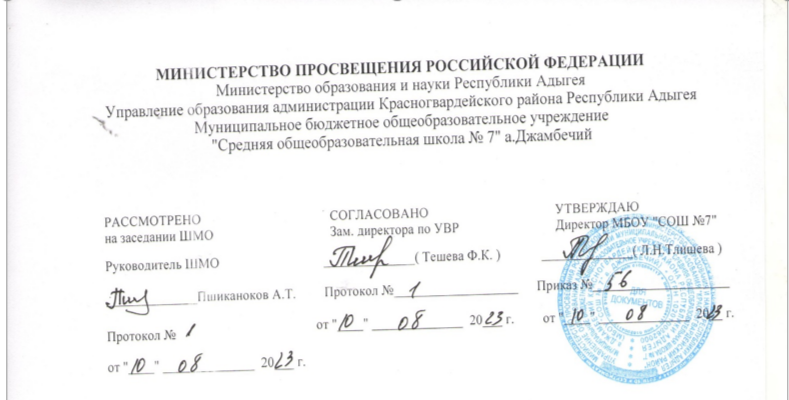 РАБОЧАЯ ПРОГРАММАдополнительного образованияЦентра естественно-научной и технологической направленностей «Точка роста» «Физика в задачах и экспериментах»А.Джамбечий2022 годПояснительная запискаФизическое образование в системе общего и среднего образования занимает одно из ведущих мест. Являясь фундаментом научного миропонимания, оно способствует формированию знаний об основных методах научного познания окружающего мира, фундаментальных научных теорий и закономерностей, формирует у учащихся умения исследовать и объяснять явления природы и техники .Как школьный предмет, физика обладает огромным гуманитарным потенциалом, она активно формирует интеллектуальные и мировоззренческие качества личности. Дифференциация предполагает такую организацию процесса обучения, которая учитывает индивидуальные особенности учащихся, их способности и интересы, личностный опыт. Дифференциация обучения физике позволяет, с одной стороны, обеспечить базовую подготовку, с другой — удовлетворить потребности каждого, кто проявляет интерес и способности к предмету и выходит за рамки изучения физики в школьном курсе.Рабочая программа занятий внеурочной деятельности по физике «Физика в задачах и экспериментах» предназначена для организации внеурочной деятельности «Точка роста» обучающихся 8-9 классов МБОУ «СОШ №7» а.Джамбечий.Срок реализации программы: 1 год. 8 класс 70ч., 9 класс – 34 ч.Данная программа позволяет обучающимся ознакомиться с методикой организации и проведения экспериментально-исследовательской деятельности в современном учебном процессе по физике, ознакомиться со многими интересными вопросами физики на данном этапе обучения, выходящими за рамки школьной программы, расширить целостное представление о проблеме данной науки. Экспериментальная деятельность будет способствовать развитию мыслительных операций и общему интеллектуальному развитию.Не менее важным фактором реализации данной программы является стремление развить у учащихся умение самостоятельно работать, думать, экспериментировать в условиях лаборатории центра «Точка роста», а также применять полученные знания для решения качественных, количественных и экспериментальных задач различной сложности. Содержание программы соответствует познавательным возможностям школьников и предоставляет им возможность работать на уровне повышенных требований, развивая учебную мотивацию.Особенностью данной программы  является то, что: она направлена на достижение обучающимися в большей степени личностных и метапредметных результатов; составлена с учетом возрастных особенностей учащихся; постепенно вводится проектная деятельность – от микро-проектов в 8 классе до индивидуальных проектов в 9 классе; часть учебного времени отведена на решение задач в формате PISA.Реализация программы обеспечивается нормативными документами:1. Федеральный закон от 29.12.2012 № 273-ФЗ (ред. от 31.07.2020) «Об образовании в Российской Федерации» (с изм. и доп., вступ. в силу с 01.09.2020).2. Паспорт национального проекта «Образование» (утв. президиумом Совета при Президенте РФ по стратегическому развитию и национальным проектам, протокол от 24.12.2018 № 16)3. Государственная программа Российской Федерации «Развитие образования» (утв. Постановлением Правительства РФ от 26.12.2017 № 1642 (ред. от 22.02.2021) «Об утверждении государственной программы Российской Федерации «Развитие образования».4. Профессиональный стандарт «Педагог (педагогическая деятельность в дошкольном, начальном общем, основном общем, среднем общем образовании), (воспитатель, учитель)» (ред. от 16.06.2019) (Приказ Министерства труда и социальной защиты РФ от 18 октября 2013 г. № 544н, с изменениями, внесёнными приказом Министерства труда и соцзащиты РФ от 25.12.2014 № 1115н и от 5.08.2016 г. № 422н).5. Методические рекомендации по созданию и функционированию в общеобразовательных организациях, расположенных в сельской местности и малых городах, центров образования естественно-научной и технологической направленностей («Точка роста») (Утверждены распоряжением Министерства просвещения Российской Федерации от 12 января 2021 г. № Р-6)Цель и задачиОпираясь на индивидуальные образовательные запросы и способности каждого ребенка при реализации программы внеурочной деятельности по физике «Физика в задачах и экспериментах», можно достичь основной цели - развить у обучающихся стремление к дальнейшему самоопределению, интеллектуальной, научной и практической самостоятельности, познавательной активности.Для реализации целей курса требуется решение конкретных практических задач. Основные задачи внеурочной деятельности по физики:• выявление интересов, склонностей, способностей, возможностей учащихся к различным видам деятельности;• формирование представления о явлениях и законах окружающего мира, с которыми школьники сталкиваются в повседневной жизни;• формирование представления о научном методе познания;• развитие интереса к исследовательской деятельности;• развитие опыта творческой деятельности, творческих способностей;• развитие навыков организации научного труда, работы со словарями и энциклопедиями;• создание условий для реализации во внеурочное время приобретенных универсальных учебных действий в урочное время;• развитие опыта неформального общения, взаимодействия, сотрудничества; расширение рамок общения с социумом.• формирование навыков построения физических моделей и определения границ их применимости.• совершенствование умений применять знания по физике для объяснения явлений природы, свойств вещества, решения физических задач, самостоятельного приобретения и оценки новой информации физического содержания, использования современных информационных технологий;• использование приобретённых знаний и умений для решения практических, жизненных задач;• включение учащихся в разнообразную деятельность: теоретическую, практическую, аналитическую, поисковую;• выработка гибких умений переносить знания и навыки на новые формы учебной работы;• развитие сообразительности и быстроты реакции при решении новых различных физических задач, связанных с практической деятельностью.Планируемые результатыДостижение планируемых результатов в основной школе происходит в комплексе использования четырёх междисциплинарных учебных программ («Формирование универсальных учебных действий», «Формирование ИКТ-компетентности обучающихся», «Основы учебноисследовательской и проектной деятельности», «Основы смыслового чтения и работы с текстом») и учебных программ по всем предметам, в том числе по физике. После изучения программы внеурочной деятельности «Физика в задачах и экспериментах» обучающиеся:• систематизируют теоретические знания и умения по решению стандартных, нестандартных, технических и олимпиадных задач различными методами;• выработают индивидуальный стиль решения физических задач.• совершенствуют умения на практике пользоваться приборами, проводить измерения физических величин (определять цену деления, снимать показания, соблюдать правила техники безопасности);• научатся пользоваться приборами, с которыми не сталкиваются на уроках физики в основной школе;• разработают и сконструируют приборы и модели для последующей работы в кабинете физики.• совершенствуют навыки письменной и устной речи в процессе написания исследовательских работ, инструкций к выполненным моделям и приборам, при выступлениях на научно – практических конференциях различных уровней.• определят дальнейшее направление развития своих способностей, сферу научных интересов, определятся с выбором дальнейшего образовательного маршрута, дальнейшего профиля обучения в старшей школе.Предметными результатами программы внеурочной деятельности являются:Обучающийся получит возможность для формирования следующих предметных результатов: знания о природе важнейших физических явлений окружающего мира и понимание смысла физических законов, раскрывающих связь изученных явлений; умения пользоваться методами научного исследования явлений природы, проводить наблюдения, планировать и выполнять эксперименты, обрабатывать результаты измерений, представлять результаты измерений с помощью таблиц, графиков и формул, обнаруживать зависимости между физическими величинами, объяснять полученные результаты и делать выводы, оценивать границы погрешностей результатов измерений; умения применять теоретические знания по физике на практике, решать физические задачи на применение полученных знаний; умения и навыки применять полученные знания для объяснения принципов действия важнейших технических устройств, решения практических задач повседневной жизни, обеспечения безопасности своей жизни, рационального природопользования и охраны окружающей среды; формирование убеждения в закономерной связи и познаваемости явлений природы, в объективности научного знания, в высокой ценности науки в развитии материальной и духовной культуры людей; развитие теоретического мышления на основе формирования умений устанавливать факты, различать причины и следствия, строить модели и выдвигать гипотезы, отыскивать и формулировать доказательства выдвинутых гипотез, выводить из экспериментальных фактов и теоретических моделей физические законы; коммуникативные умения: докладывать о результатах своего исследования, участвовать в дискуссии, кратко и точно отвечать на вопросы, использовать справочную литературу и другие источники информации.Метапредметными результатами программы внеурочной деятельности являются:Обучающийся получит возможность для формирования следующих метапредметных результатов: овладение навыками самостоятельного приобретения новых знаний, организации учебной деятельности, постановки целей, планирования, самоконтроля и оценки результатов своей деятельности, умениями предвидеть возможные результаты своих действий; понимание различий между исходными фактами и гипотезами для их объяснения, теоретическими моделями и реальными объектами, овладение универсальными учебными действиями на примерах гипотез для объяснения известных фактов и экспериментальной проверки выдвигаемых гипотез, разработки теоретических моделей процессов или явлений; формирование умений воспринимать, перерабатывать и предъявлять информацию в словесной, образной, символической формах, анализировать и перерабатывать полученную информацию в соответствии с поставленными задачами, выделять основное содержание прочитанного текста, находить в нём ответы на поставленные вопросы и излагать его; приобретение опыта самостоятельного поиска, анализа и отбора информации с использованием различных источников и новых информационных технологий для решения познавательных задач; развитие монологической и диалогической речи, умения выражать свои мысли, способности выслушивать собеседника, понимать его точку зрения, признавать право другого человека на иное мнение; освоение приёмов действий в нестандартных ситуациях, овладение эвристическими методами решения проблем; формирование умений работать в группе с выполнением различных социальных ролей, представлять и отстаивать свои взгляды и убеждения, вести дискуссию.Регулятивные УУДОбучающийся получит возможность для формирования следующих регулятивных УУД. Умение самостоятельно определять цели обучения, ставить и формулировать новые задачи в учёбе и познавательной деятельности, развивать мотивы и интересы своей познавательной деятельности.  Умение самостоятельно планировать пути достижения целей, в том числе альтернативные, осознанно выбирать наиболее эффективные способы решения учебных и познавательных задач. Умение соотносить свои действия с планируемыми результатами, осуществлять контроль своей деятельности в процессе достижения результата, определять способы действий в рамках предложенных условий и требований, корректировать свои действия в соответствии с изменяющейся ситуацией. Умение оценивать правильность выполнения учебной задачи, собственные возможности её решения. Владение основами самоконтроля, самооценки, принятия решений и осуществления осознанного выбора в учебной и познавательной деятельности.Познавательные УУДОбучающийся получит возможность для формирования следующих познавательных УУД. Умение определять понятия, создавать обобщения, устанавливать аналогии, классифицировать, самостоятельно выбирать основания и критерии для классификации, устанавливать причинно-следственные связи, строить логическое рассуждение, умозаключение (индуктивное, дедуктивное, по аналогии) и делать выводы. Умение создавать, применять и преобразовывать знаки и символы, модели и схемы для решения учебных и познавательных задач. Смысловое чтение. Формирование и развитие экологического мышления, умение применять его в познавательной, коммуникативной, социальной практике и профессиональной ориентации. Развитие мотивации к овладению культурой активного использования словарей и других поисковых систем.Коммуникативные УУД Умение организовывать учебное сотрудничество и совместную деятельность с учителем и сверстниками; работать индивидуально и в группе: находить общее решение и разрешать конфликты на основе согласования позиций и учёта интересов; формулировать, аргументировать и отстаивать своё мнение. Умение осознанно использовать речевые средства в соответствии с задачей коммуникации для выражения своих чувств, мыслей и потребностей для планирования и регуляции своей деятельности; владение устной и письменной речью, монологической контекстной речью. Формирование и развитие компетентности в области использования информационно-коммуникационных технологий (далее — ИКТ).Личностными результатами программы внеурочной деятельности являются:Обучающийся получит возможность для формирования следующих личностных результатов: развитие познавательных интересов, интеллектуальных и творческих способностей; убеждённость в возможности познания природы, в необходимости разумного использования достижений науки и технологий для дальнейшего развития человеческого общества, уважение к творцам науки и техники, отношение к физике как к элементу общечеловеческой культуры; самостоятельность в приобретении новых знаний и практических умений; готовность к выбору жизненного пути в соответствии с собственными интересами и возможностями; мотивация образовательной деятельности на основе личностно ориентированного подхода; формирование ценностного отношения друг к другу, к учителю, к авторам открытий и изобретений, к результатам обучения.Тематическое планирование8 класс9 классСодержание программы 8 классТЕМА 1. ФИЗИКА И ВРЕМЕНА ГОДА (повторение) (8ч)Теория-5ч. Вводное занятие. Инструктаж по охране труда на занятиях.  Погрешность прямых измерений. Класс точности приборов. Чтение графика. Выводы по результатам эксперимента. Цена деления шкалы  прибора. Косвенные измерения. Правила проведения школьного эксперимента. Оформление электронного отчета об эксперименте. Решение задач.Практика-3 ч. Измерение физических величин с помощью цифровой лаборатории и построение графиков. Исследование зависимости силы упругости от веса тела. Исследование зависимости силы трения от прижимающей силы. Эксперимент Галилея.ТЕМА 2. ПРОЕКТНАЯ ДЕЯТЕЛЬНОСТЬ ПО ФИЗИКЕ (7ч)Теория-3. Что такое научный проект и как его подготовить? Ситуация и проблема. Анализ способов решения проблемы. Требования к исследовательской работе. Планирование деятельности. Требования к оформлению проектной работы по физике.Практика-4 ч. Выполнение микро-проекта в группе. Оформление и защита.ТЕМА 3. МОЛЕКУЛЯРНАЯ ФИЗИКА (11ч)Теория-7ч. «Волшебное» свойство энергии. Макро и микро параметры и их связь. Фазовые переходы. Водяной пар в атмосфере: образование облаков, тумана, росы, инея. Атмосферные осадки: снег, град. Точка росы. Поверхностное натяжение. Капиллярные явления и движение жидкости по трубам. Закон Бернулли, подъемная сила крыла. Морские течения. Современные материалы: использование композитов, жидкие кристаллы. Графическое представление тепловых процессов. Решение задач в формате ПИЗА.Практика-4ч.    Экспериментальное доказательство различия свойств веществ в различных агрегатных состояниях. Некоторые свойства кристаллов. Изготовление самодельных приборов. Измерение влажности воздуха в помещении и на улице. Измерение скорости испарения различных веществ. Занимательные опыты и вопросы: кипение воды в бумажной коробке, кипение воды комнатной температуры. Измерение силы поверхностного натяжения. Шарик в аэродинамической трубе. Выращивание кристалла соли на основе. Изготовление макета кристаллической решетки композита. Изготовление модели реактивного двигателя. Изучение работы ДВС на макете и электронной модели.ТЕМА 4. ФИЗИКА И ЭЛЕКТРИЧЕСТВО (19ч)            Теория-8ч.  Электрические явления. Электризация тел. Принцип работы сканера. Атмосферное электричество. Грозовая туча. Природа молнии. Какие бывают молнии. Принципы электробезопасности. Основные характеристики эл.тока. Несистемные единицы работы тока. Решение задач.Практика-11ч   Взаимное притяжение и отталкивание «Султанов»; опыты по электризации. Наблюдение различных видов искрового разряда. Исследование проводников и непроводников электричества. Получение эл.тока в жидкости, электролиз. Изготовление батарейки. Экспериментальное доказательство закона Ома. Изучение различных соединений проводников. Создание различных приборов(игрушек) на основе электродвигателя. Экспериментальное доказательство закона Джоуля-Ленца. Создание счетчика электроэнергии и изучение его работы.ТЕМА 5. ФИЗИКА КОСМОСА (3ч)Теория-1ч. Физическая природа небесных тел. Полеты к другим планетам. Роль космоса в жизни современного общества. Международное сотрудничество в освоении космоса.Практика-2 ч. Создание электронной презентации «Космос. История космонавтики». Подготовка празднования дня космонавтики.ТЕМА 6. МАГНЕТИЗМ  (5ч)Теория-2ч. Магнитное поле Земли. Компас. Магнитобиология. Магнитные бури. Ферромагнетики. Сила Лоренца. Движение заряженной частицы в однородном магнитном поле. Люминесценция. Полярные сияния.Практика-3ч. Изучение магнитных линий постоянного магнита. Изучение магнитных свойств различных веществ. Игра «Баллада о любящем камне».ТЕМА 7. ПРОЕКТНАЯ ДЕЯТЕЛЬНОСТЬ (7ч)Теория-2ч. Как подготовить и оформить доклад? Культура выступления. Ораторское искусство.Практика-5ч. Выполнение и защита индивидуальных и групповых проектов.ТЕМА 8. СВЕТОВЫЕ ЯВЛЕНИЯ (6ч) Теория-2ч. Устройство оптических приборов. Изучение устройства фотоаппарата. Радуга. Физика возникновения радуги. Ход светового луча в капле дождя. Оптические иллюзии.Практика-4ч. Исследование: «Свет в жизни животных и человека», «Достижения и перспективы использования световой энергии Солнца человеком».Разложение белого света. Наблюдения в микроскоп и телескоп. Создание голограммы. Изготовление калейдоскопа.ТЕМА 9. ДОСТИЖЕНИЯ СОВРЕМЕННОЙ ФИЗИКИ(4ч)Теория-3ч. Примеры товаров, созданных с использованием нанотехнологий и причины их уникальных свойств. Несмачиваемые и всегда чистые ветровые стёкла, диски колёс и т.п. Созданные на основе наночастиц оксида титана и серебра поверхности, обладающие бактерицидными свойствами.Развитие военной техники. 7 Мая - День радио. Новости физики и космоса.Практика-1 ч  Экскурсия на местную АТС. Подготовка выступлений о достижениях современной физики.9 классТЕМА 1. ВВЕДЕНИЕ (5ч)Теория-4ч. Вводное занятие. Инструктаж по охране труда на занятиях.  Абсолютная и относительная погрешность прямых измерений. Повторение: плотность, давление, энергия и работа, молекулярная физика.Практика-1 ч. Измерение физических величин и вычисление погрешности.ТЕМА 2. ФИЗИКА В ЗАДАЧАХ И ЭКСПЕРИМЕНТАХ (19 ч)            Теория-16ч.  Движение тела под действием силы тяжести. Баллистика. Абсолютно упругий удар. Закон Бернулли. Эффект Доплера. Определение пространственной скорости звезд. Вращательное движение твердого тела. Условия равновесия твердого тела. Образование Солнечной системы и планет. Средства современной связи. Системы астронавигации (GPS и Глонасс).  Физика и военная техника.Решение задач повышенной сложности.Практика-13ч.  Исследование зависимости дальности полета от угла к горизонту. Эксперименты на равноускоренное движение.  Экспериментальное доказательство закона сохранения импульса. Эксперименты на вращение твердого тела. Изготовление простейшего индукционного генератора переменного тока. Наблюдение явления самоиндукции. Сложение колебаний, фигуры Лиссажу на осциллографе. Визуализация звука с помощью лазера.Календарно-тематическое планирование8 класс9 классСпособы оценки уровня достижения обучающихсяКачество подготовленности учащихся определяется качеством выполненных ими работ. Критерием оценки в данном случае является степень овладения навыками работы, самостоятельность и законченность работы, тщательность эксперимента, научность предлагаемого решения проблемы, внешний вид и качество работы прибора или модели, соответствие исследовательской работы требуемым нормам и правилам оформления.Поощрительной формой оценки труда учащихся является демонстрация работ, выполненных учащимися и выступление с результатами исследований перед различными аудиториями (в классе, в старших и младших классах, учителями, педагогами дополнительного образования) внутри школы.Работа с учебным материалом разнообразных форм дает возможность каждому их учащихся проявить свои способности (в области систематизации теоретических знаний, в области решения стандартных задач, в области решения нестандартных задач, в области исследовательской работы и т.д.). Ситуации успеха, создающие положительную мотивацию к деятельности, являются важным фактором развития творческих и познавательных способностей учащихся.№Название раздела, темыКоличество часовТеорияПрактика1.                   Физика и времена года (повторение)8532.       Проектная деятельность по физике7343.       Молекулярная физика11744.       Физика и электричество198115.       Физика космоса3126.       Магнетизм 5237.       Проектная деятельность7258.       Световые явления6249.       Достижения современной физики431ИТОГО703337№Название раздела, темыКоличество часовТеорияПрактика1Введение5412Механика8443Законы сохранения6424Работа  энергия5235Электромагнитные явления1064ИТОГО342014№ТемаДата№Тема1. Физика и времена года (повторение) (8ч)1. Физика и времена года (повторение) (8ч)1. Физика и времена года (повторение) (8ч)1. Физика и времена года (повторение) (8ч)11Вводное занятие. Инструктаж по охране труда на занятиях.  П/р: Измерение физических величин с помощью цифровой лаборатории и построение графиков.22П/р: Исследование зависимости силы упругости от веса тела.33П/р: Исследование зависимости силы трения от прижимающей силы.44Решение задач на механическое движение55Решение задач на плотность66Решение задач на давление77Решение задач на работу88Решение задач в формате ПИЗА2. Проектная деятельность по физике (7ч)2. Проектная деятельность по физике (7ч)2. Проектная деятельность по физике (7ч)2. Проектная деятельность по физике (7ч)91Что такое научный проект и как его подготовить? Ситуация и проблема.102Анализ способов решения проблемы. Требования к исследовательской работе. Планирование деятельности.113Требования к оформлению проектной работы по физике.124П/р: Выполнение микро-проекта в группе.135П/р: Выполнение микро-проекта в группе.146П/р: Оформление и защита.157П/р: Оформление и защита.3. Молекулярная физика (11ч)3. Молекулярная физика (11ч)3. Молекулярная физика (11ч)3. Молекулярная физика (11ч)161«Волшебное» свойство энергии. Макро и микро параметры и их связь. Фазовые переходы. П/р: Экспериментальное доказательство различия свойств веществ в различных агрегатных состояниях.172Водяной пар в атмосфере. Точка росы. П/р: Измерение скорости испарения различных веществ.183Поверхностное натяжение. Капиллярные явления. П/р: Измерение силы поверхностного натяжения.194Закон Бернулли, подъемная сила крыла и движение жидкости по трубам. Морские течения. П/р: Шарик в аэродинамической трубе.205П/р: Занимательные опыты и вопросы: кипение воды в бумажной коробке, кипение воды комнатной температуры.216Графическое представление тепловых процессов.227Решение задач в формате ПИЗА.238Некоторые свойства кристаллов. П/р: Выращивание кристалла соли на основе.249Современные материалы: использование композитов, жидкие кристаллы. П/р: Изготовление макета кристаллической решетки композита.2510П/р: Изучение работы ДВС на макете и электронной модели.2611Свободная тема4. Физика и электричество (19ч)4. Физика и электричество (19ч)4. Физика и электричество (19ч)4. Физика и электричество (19ч)271Электрические явления. Электризация тел. П/р: прибор Ван де Граафа; опыты по электризации.282П/р: Исследование проводников и непроводников электричества.293П/р: Изготовление батарейки.304Решение задач на составление электрических схем.315П/р: Получение эл.тока в жидкости, электролиз.326П/р: Изучение работы свето- и фото-диода337П/р: Решение практических задач на составление электрических схем.348Устройство омметра. П/р: Измерение сопротивления различных проводников359Решение задач на закон Ома3610Решение задач в формате ПИЗА.3711П/р: Занимательный опыт: сердце на батарейке3812П/р: Занимательный опыт: вращение жидкости от электричества, светящиеся огурцы3913П/р: Изучение различных соединений проводников.4014П/р: Решение практических задач на составление электрических схем.4115Решение задач на расчет электрической цепи4216Несистемные единицы работы тока. Расчет стоимости электроэнергии4317Бытовые электроприборы, класс энергопотребления4418П/р: Экспериментальное доказательство закона Джоуля-Ленца.4519Решение задач5. Физика космоса (3ч)5. Физика космоса (3ч)5. Физика космоса (3ч)5. Физика космоса (3ч)461Законы Кеплера. Решение задач472П/р: Создание электронной презентации «Космос. История космонавтики».483Важнейшие астрономические события года6. Магнетизм  (5ч)6. Магнетизм  (5ч)6. Магнетизм  (5ч)6. Магнетизм  (5ч)491П/р: Изучение магнитных свойств различных веществ. П/р: Изучение магнитных линий постоянного магнита.502Магнитное поле Земли. Компас. Магнитобиология. Магнитные бури. Ферромагнетики.513Сила Лоренца. Движение заряженной частицы в однородном магнитном поле. Люминесценция. Полярные сияния.524П/р: Игра «Баллада о любящем камне».535П/р: Игра «Баллада о любящем камне».7. Проектная деятельность (7ч)7. Проектная деятельность (7ч)7. Проектная деятельность (7ч)7. Проектная деятельность (7ч)541Как подготовить и оформить доклад?552П/р: Выполнение индивидуальных и групповых проектов.563П/р: Выполнение индивидуальных и групповых проектов.574П/р: Выполнение индивидуальных и групповых проектов.585П/р: Выполнение индивидуальных и групповых проектов.596Культура выступления. Ораторское искусство.607П/р: Защита индивидуальных и групповых проектов.8. Световые явления (6ч)8. Световые явления (6ч)8. Световые явления (6ч)8. Световые явления (6ч)611Радуга. Физика возникновения радуги. Ход светового луча в капле дождя.622П/р: Изготовление калейдоскопа.633П/р: Разложение белого света.644Устройство оптических приборов. Изучение устройства фотоаппарата.  П/р: Наблюдения в микроскоп и телескоп.655П/р: Исследование: «Достижения и перспективы использования световой энергии Солнца человеком».666Оптические иллюзии.9. Достижения современной физики (4ч)9. Достижения современной физики (4ч)9. Достижения современной физики (4ч)9. Достижения современной физики (4ч)671Экскурсия на местную АТС. Подготовка выступлений о достижениях современной физики.682Примеры товаров, созданных с использованием нанотехнологий и причины их уникальных свойств.693Развитие военной техники. 7 Мая - День радио. Новости физики.704Свободная тема№ТемаДата№Тема1. Введение (5ч)1. Введение (5ч)1. Введение (5ч)1. Введение (5ч)11Вводное занятие. Инструктаж по ТБ.  Абсолютная и относительная погрешность прямых измерений.22Пр: Измерение физических величин и вычисление погрешности.33Повторение: плотность, давление.44Повторение: энергия и работа.55Повторение: молекулярная физика.2. Механика (8ч)2. Механика (8ч)2. Механика (8ч)2. Механика (8ч)61Пр: Определение ускорения свободного падения.72Пр: Эксперименты на равноускоренное движение. 83Движение тела под действием силы тяжести. Баллистика.94Пр: Исследование зависимости дальности полета от угла к горизонту.105Движение тела по наклонной плоскости. Движение системы тел116Решение задач на законы Ньютона127Вращательное движение твердого тела. Образование Солнечной системы и планет.138Пр: Определение коэффициента трения скольжения, жесткости пружины. 3. Законы сохранения (6ч) 3. Законы сохранения (6ч) 3. Законы сохранения (6ч) 3. Законы сохранения (6ч)141Пр: Экспериментальное доказательство закона сохранения импульса.152Решение задач на закон сохранения импульса163Определение  периода и частоты колебаний математического маятника, момента силы, действующего на рычаг.174Пр: Экспериментальное доказательство закона сохранения энергии.185Решение задач на закон сохранения энергии.196Решение задач на законы сохранения повышенной сложности4. Работа и энергия (5ч)4. Работа и энергия (5ч)4. Работа и энергия (5ч)4. Работа и энергия (5ч)201Пр:Определение работы силы упругости при подъеме груза с помощью подвижного или неподвижного блока, работы силы трения.212Пр: Определение оптической силы собирающей линзы. Экспериментальные задания 2-го типа. Исследование зависимости силы упругости, возникающей в пружине, от степени деформации пружины.223Решение заданий базового уровня по теме «Тепловые явления»234Решение задач на тему «Колебания и волны»245Пр: Исследование зависимости силы трения скольжения от силы нормального давления, зависимости периода колебаний математического маятника от длины нити. 5. Электромагнитные явления (10ч) 5. Электромагнитные явления (10ч) 5. Электромагнитные явления (10ч) 5. Электромагнитные явления (10ч)251Пр: Исследование зависимости силы тока, возникающей в проводнике, от напряжения на концах проводника, свойств изображения, полученного с помощью собирающей линзы.262Пр: Определение электрического сопротивления резистора, работы электрического тока, мощности электрического тока.273Пр: Экспериментальные задания 3-го типа. Проверка закона последовательного соединения резисторов для электрического напряжения, закона параллельного соединения резисторов для силы электрического тока284Решение заданий базового уровня по теме «Электромагнитные явления»295Составление эквивалентной схемы306Расчет электрических цепей317Пр: Определение КПД бытовых электроприборов328Решение заданий базового уровня по теме «Квантовые явления»339Решение качественных задач.3410Свободная тема